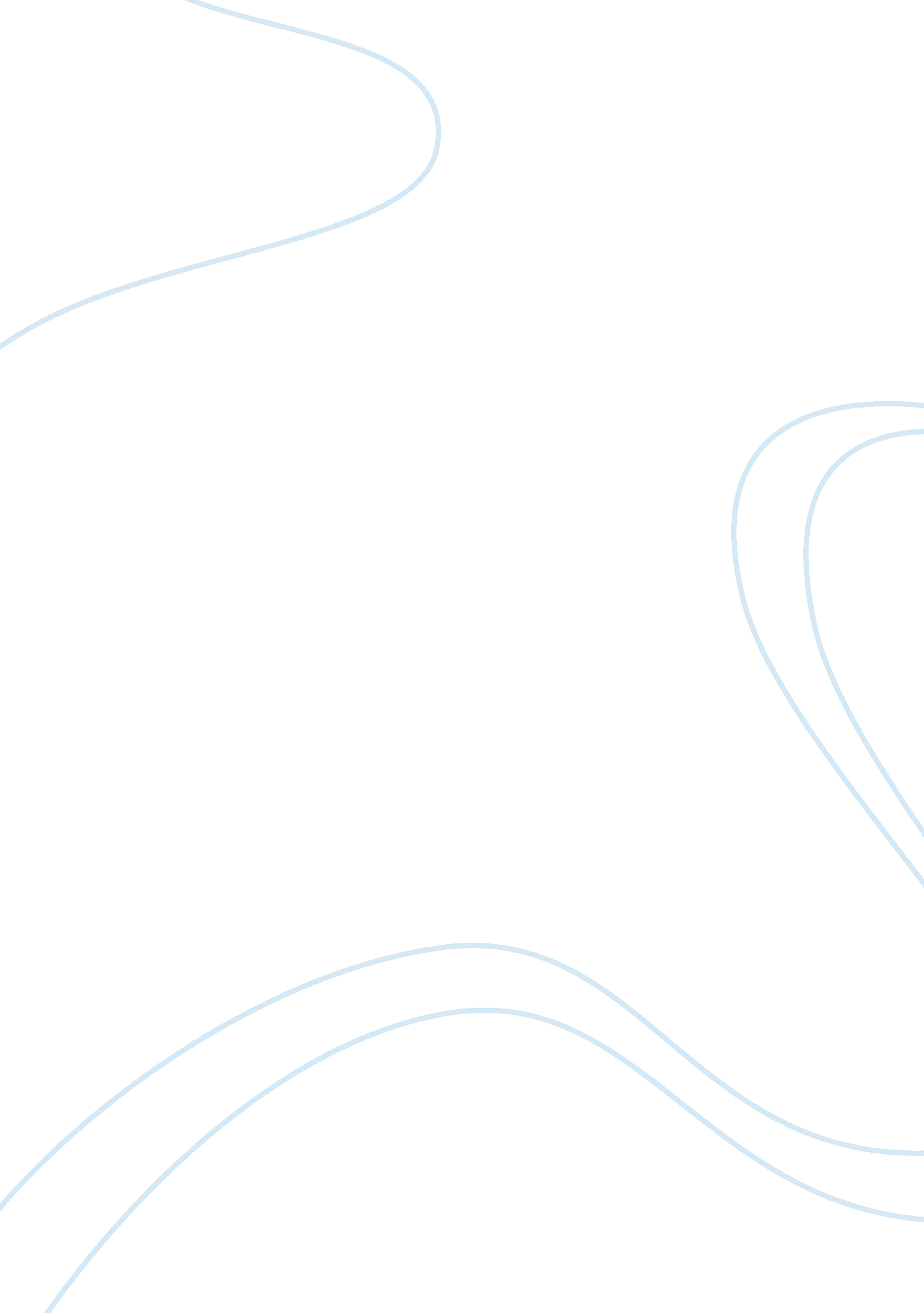 My mother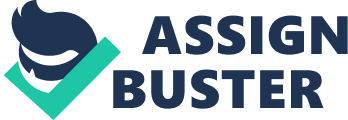 Who is the one helps me grow up, gives me advice, takes care of me, shows me the right way, always support me greatly, gives me a birthdate and does many many things just for me, it's my mother. I love her and really admire her for many reasons. The first reason that I admire my mother is she teaches me about experience. Experience is what you learn as you go through your life. As a child, you always learned that people really nice and generous. That is not true. As you step into the real world, you will see the person’s real face and all difference schemes, plan to make them success Perhaps, the thing makes me admire her the most that she was the firstteacherof mine. She has been teaching me everything since I was young until now, and for the future Now, she is still a best friend, I think, she is the greatest psychologist that i have known. Sometimes, Sometimes when I was down because of failures in my life, I always went to meet her for asking some advice. As my expect, I always felt better after that. I also admire her for herpersonalitywhich is a mix of honesty and strong faith in god, cause and effect. " Take us by ourselves into others' position before doing anything" she said. And she is also a predictor. She can get the future in herdreams. She ever told me that she had found out my father before seeing him . Besides, she was sure that I would be a boy before getting pregnant. Oh my god! it's strange. I can not do the same thing. In conclusion, I admire my mother because she teaches me about life experience and she takes care of me before she can take care of her. My mother works so hard for ourfamilyand for my best. When I grow up I will take care of her as the way she did to me right now. There is a woman who takes an important part in my life and chang my thought and action. I really love my mother. I think I am the happiest person because I have a great mother like that. How do you think of your mother? 